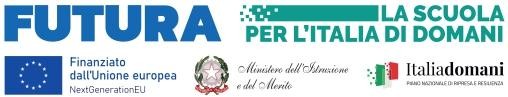 ISTITUTO COMPRENSIVO "CINQUE GIORNATE"   VIALE MUGELLO, 5 - 20137 MILANO Tel.0288448734Scuola primaria Viale Mugello, 5-Scuola secondaria di 1° grado Via Cipro, 2 MilanoC.M. MIIC8DX00L – C.F. 80114030150 e-mail MIIC8DX00L@istruzione.it  sito web www.iccinquegiornate.edu.itAutodichiarazione del Docentea.s. _________Il/la sottoscritt_ _______________________________nato/a il____________ a   ____________________(   )In servizio presso codesto Istituto Comprensivo in qualità di __________________ classe_____sezione_______DICHIARA di⃝ aver effettuato n.__ ore di lavoro per l’incarico previsto nel contratto integrativo di Istituto (pubblicato su Amministrazione trasparente) in qualità di  _____________________________________________________________________________________ (specificare ore e incarico)⃝ aver svolto n. ___ore eccedenti di supplenza⃝ aver compilato il registro personale e di classe in ogni sua parte e aver integrato con: relazione iniziale e finale della classe, programmazione didattica, tabelloni e verbali scrutini, eventuali verbali/relazioni di colloqui per alunni di importanza rilevante.Milano, ____________________						Firma